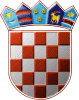 REPUBLIKA HRVATSKAKRAPINSKO – ZAGORSKA ŽUPANIJAGRAD ZLATARGRADONAČELNIKKLASA: 240-06/22-02/04URBROJ: 2140-07-03/10-24-6Zlatar, 04.03.2024.GRAD ZLATARGRADSKO VIJEĆEPREDMET: Izvješće o izvršenju Plana djelovanja u području prirodnih nepogoda Grada Zlatara za 2023. godinu - usvajanje Izvješća; traži seTemeljem članka 28. Poslovnika Gradskog vijeća Grada Zlatara („Službeni glasnik Krapinsko-zagorske županije“ broj 27/13, 17A/21, 54A/21) dostavlja se na raspravu i usvajanje Izvješće o izvršenju Plana djelovanja u području prirodnih nepogoda Grada Zlatara za 2023. godinu.Sukladno članku 17. stavku 3. Zakona o ublažavanju i uklanjanju posljedica prirodnih nepogoda („Narodne novine“, broj 16/19), gradonačelnica podnosi Gradskom vijeću Izvješće o izvršenju plana djelovanja u području prirodnih nepogoda za 2023. godinu.Slijedom iznijetog, predlaže se Gradskom vijeću donošenje akta u prilogu. GRADONAČELNICAJasenka Auguštan – Pentek, bacc.oec.